Publicado en Asunción, Paraguay el 27/07/2016 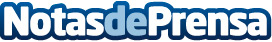 Dealer Login en el mercado Latino AmericanoCon su producto Dealer Login, Africaua se establece en Paraguay, pasarela para la expansión dirigida al mercado de América LatinaDatos de contacto:Diego Alonso van CampDealer LoginNota de prensa publicada en: https://www.notasdeprensa.es/dealer-login-en-el-mercado-latino-americano Categorias: Automovilismo Marketing E-Commerce Software Dispositivos móviles Industria Automotriz http://www.notasdeprensa.es